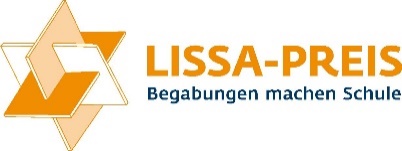 Ideen für die MentorInnen -Suche Tandem-Mentoring mit exklusiver 1:1-Beziehung zwischen Mentor und Mentee hat sich als wichtigste Form von Mentoring in der Begabungs- und Begabtenförderung im lokal/ regionalen Schulverbund und in ausserschulischen Lernformaten etabliert. Die Schulleitung klärt – zusammen mit dem Mentee und der MentorIn – das Setting mit einer individuellen Zusammenarbeitsvereinbarung.Wichtig: MentorInnen sind in einem spezifischen Fachgebiet ExpertIn, müssen aber keine pädagogische Ausbildung haben (KünstlerIn, ForscherIn, Berufsleute, Eltern oder Senioren).Achtung: Diese Ideensammlung ist weder abschliessend noch für jede Schule/ Kind passend. Die Auflistungen pro Kategorie sind in absteigender Folge nach Häufigkeit und Einfachheit.IdeeUmsetzungBemerkungÄltere ExpertInnen (musikalisch/ künstlerisch/ handwerklich/ intellektuell)Grosseltern: Kinder machen Porträt von GrosselternBesuchsdienste der Kirchen/ Gemeinden bei SeniorenFlyer vorbereiten, der dort abgegeben werden kann.Kantonale/ Regionale Pro Senectute Führt z.B. Kurse für Frühpensionierungen durch.Flyer vorbereiten, der dort abgegeben werden kann.www.prosenectute.chAltersuni Basel, Bern, Freiburg, Genf, Lausanne, Lugano, Luzern, Neuenburg, St. Gallen, Zürich.Evtl Ausschreibung über Website möglich.www.seniorenstudium.chStudierendeEhemalige SchülerInnen ansprechen, die z.B. in der Begabungsförderung aufgefallen sind.Alumni Verein der Studienstiftungwww.studienstiftung.ch/alumni/PH/HFHAngehende Lehrpersonen/ HeilpädagogInnen www.hfh.ch/deExpats- EhepartnerInnen6 Communities in der Deutschschweizwww.internations.org/switzerland-expats/de